Mae APHA yn un o Asiantaethau Gweithredol Adran yr Amgylchedd, Bwyd a Materion Gwledig ac mae hefyd yn gweithio ar ran Llywodraeth yr Alban, Llywodraeth Cymru a'r Asiantaeth Safonau Bwyd i ddiogelu iechyd anifeiliaid a phlanhigion er budd pobl, yr amgylchedd a'r economi.Adran yr Amgylchedd, Bwyd a Materion GwledigLlywodraeth yr AlbanLlywodraeth Cymru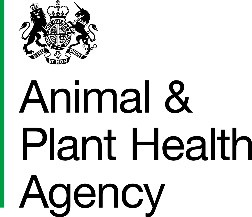 Pecyn Seroleg TB mewn Camelidau - Ffurflen Cyflwyno Samplau Statudol Pecyn Seroleg TB mewn Camelidau - Ffurflen Cyflwyno Samplau Statudol Cyflwynwch waed ceuledig neu serwm YN UNIG
Cyflwynwch waed ceuledig neu serwm YN UNIG
Cyflwynwch waed ceuledig neu serwm YN UNIG
Cyflwynwch waed ceuledig neu serwm YN UNIG
Cyflwynwch waed ceuledig neu serwm YN UNIG
Cyflwynwch waed ceuledig neu serwm YN UNIG
Cyflwynwch waed ceuledig neu serwm YN UNIG
Cyflwynwch waed ceuledig neu serwm YN UNIG
Cyflwynwch waed ceuledig neu serwm YN UNIG
Cyflwynwch waed ceuledig neu serwm YN UNIG
Cyflwynwch waed ceuledig neu serwm YN UNIG
Cyflwynwch waed ceuledig neu serwm YN UNIG
Cyflwynwch waed ceuledig neu serwm YN UNIG
Cyflwynwch waed ceuledig neu serwm YN UNIG
Cyflwynwch waed ceuledig neu serwm YN UNIG
Cyflwynwch waed ceuledig neu serwm YN UNIG
Swyddfa APHA leol sy'n cyflwyno samplau Swyddfa APHA leol sy'n cyflwyno samplau Swyddfa APHA leol sy'n cyflwyno samplau Rheoli Sampl WSA IDRheoli Sampl WSA IDRheoli Sampl WSA IDNifer y samplauNifer y samplauNifer y samplauNifer y blychauNifer y blychau       Dyddiad Samplu                                                 Dyddiad Samplu                                                 Dyddiad Samplu                                                 Dyddiad Samplu                                          Labordy Rhanbarthol APHALabordy Rhanbarthol APHALabordy Rhanbarthol APHAAPHA Starcross APHA Starcross Milfeddyg Achos neu enw cyswllt arall yn Swyddfa APHA:Milfeddyg Achos neu enw cyswllt arall yn Swyddfa APHA:Milfeddyg Achos neu enw cyswllt arall yn Swyddfa APHA:Milfeddyg Achos neu enw cyswllt arall yn Swyddfa APHA:Milfeddyg Achos neu enw cyswllt arall yn Swyddfa APHA:Samplau wedi'u pecynnu gan: Samplau wedi'u pecynnu gan: Samplau wedi'u pecynnu gan: Perchennog/ceidwad y fuchesPerchennog/ceidwad y fuchesPerchennog/ceidwad y fuchesPerchennog/ceidwad y fuchesPerchennog/ceidwad y fuchesRhif y DaliadRhif y DaliadRhif y Daliad   /     /         /     /      Rhywogaethau             Rhywogaethau             Rhywogaethau             Rhywogaethau             Rhywogaethau             Cyfeiriad y perchennog/ceidwad:Cyfeiriad y perchennog/ceidwad:Cyfeiriad y perchennog/ceidwad:Cyfeiriad y perchennog/ceidwad:Cyfeiriad y perchennog/ceidwad:Cyfeiriad y perchennog/ceidwad:Cyfeiriad y perchennog/ceidwad:Cyfeiriad y perchennog/ceidwad:Cyfeiriad y perchennog/ceidwad:Cyfeiriad y perchennog/ceidwad:Cyfeiriad y perchennog/ceidwad:Cyfeiriad y perchennog/ceidwad:Cyfeiriad y perchennog/ceidwad:Cyfeiriad y perchennog/ceidwad:Cyfeiriad y perchennog/ceidwad:Cyfeiriad y perchennog/ceidwad:Cod postCod postClinigydd y practisClinigydd y practisClinigydd y practisCyfeiriad y practis:Cyfeiriad y practis:Cyfeiriad y practis:Cyfeiriad y practis:Cyfeiriad y practis:Cyfeiriad y practis:Cyfeiriad y practis:Cyfeiriad y practis:Cyfeiriad y practis:Cyfeiriad y practis:Cyfeiriad y practis:Cyfeiriad y practis:Cyfeiriad y practis:Cyfeiriad y practis:Cyfeiriad y practis:Cyfeiriad y practis:Cod postCod postEich cyfeirnod:Eich cyfeirnod:Eich cyfeirnod:A roddwyd pigiad twbercwlin i'r anifail/anifeiliaid 10 - 30 diwrnod cyn samplu gwaed?
A roddwyd pigiad twbercwlin i'r anifail/anifeiliaid 10 - 30 diwrnod cyn samplu gwaed?
A roddwyd pigiad twbercwlin i'r anifail/anifeiliaid 10 - 30 diwrnod cyn samplu gwaed?
A roddwyd pigiad twbercwlin i'r anifail/anifeiliaid 10 - 30 diwrnod cyn samplu gwaed?
A roddwyd pigiad twbercwlin i'r anifail/anifeiliaid 10 - 30 diwrnod cyn samplu gwaed?
A roddwyd pigiad twbercwlin i'r anifail/anifeiliaid 10 - 30 diwrnod cyn samplu gwaed?
DoNaddoNaddo Rheswm dros Gyflwyno Sampl (ticiwch y rheswm cymwys) Rheswm dros Gyflwyno Sampl (ticiwch y rheswm cymwys) Rheswm dros Gyflwyno Sampl (ticiwch y rheswm cymwys) Rheswm dros Gyflwyno Sampl (ticiwch y rheswm cymwys) Rheswm dros Gyflwyno Sampl (ticiwch y rheswm cymwys) Rheswm dros Gyflwyno Sampl (ticiwch y rheswm cymwys) Rheswm dros Gyflwyno Sampl (ticiwch y rheswm cymwys) Rheswm dros Gyflwyno Sampl (ticiwch y rheswm cymwys) Rheswm dros Gyflwyno Sampl (ticiwch y rheswm cymwys) Rheswm dros Gyflwyno Sampl (ticiwch y rheswm cymwys) Rheswm dros Gyflwyno Sampl (ticiwch y rheswm cymwys) Rheswm dros Gyflwyno Sampl (ticiwch y rheswm cymwys) Rheswm dros Gyflwyno Sampl (ticiwch y rheswm cymwys) Rheswm dros Gyflwyno Sampl (ticiwch y rheswm cymwys) Rheswm dros Gyflwyno Sampl (ticiwch y rheswm cymwys) Rheswm dros Gyflwyno Sampl (ticiwch y rheswm cymwys)Prawf Sensitifrwydd (Cyfochrog) Uchel Prawf Sensitifrwydd (Cyfochrog) Uchel Prawf Sensitifrwydd (Cyfochrog) Uchel Prawf Sensitifrwydd (Cyfochrog) Uchel Prawf Sensitifrwydd (Cyfochrog) Uchel Prawf Sensitifrwydd (Cyfochrog) Uchel Prawf Sensitifrwydd (Cyfochrog) Uchel Prawf Sensitifrwydd (Cyfochrog) Uchel Prawf Sensitifrwydd (Cyfochrog) Uchel Prawf Sensitifrwydd (Cyfochrog) Uchel Prawf Sensitifrwydd (Cyfochrog) Uchel Prawf Sensitifrwydd (Cyfochrog) Uchel Prawf Sensitifrwydd (Cyfochrog) Uchel Prawf Sensitifrwydd (Cyfochrog) Uchel Prawf Sensitifrwydd (Cyfochrog) Uchel Prawf Sensitifrwydd (Cyfochrog) Uchel Achosion o TB mewn buches camelidau lle mae M. bovis wedi'i arwahanu ar ôl meithriniad. Yng Nghymru, mae hyn hefyd yn cynnwys buchesi a ystyrir yn rhai risg uchel am resymau epidemiolegol                                                                                                              PAR-TB                                                                  Achosion o TB mewn buches camelidau lle mae M. bovis wedi'i arwahanu ar ôl meithriniad. Yng Nghymru, mae hyn hefyd yn cynnwys buchesi a ystyrir yn rhai risg uchel am resymau epidemiolegol                                                                                                              PAR-TB                                                                  Achosion o TB mewn buches camelidau lle mae M. bovis wedi'i arwahanu ar ôl meithriniad. Yng Nghymru, mae hyn hefyd yn cynnwys buchesi a ystyrir yn rhai risg uchel am resymau epidemiolegol                                                                                                              PAR-TB                                                                  Achosion o TB mewn buches camelidau lle mae M. bovis wedi'i arwahanu ar ôl meithriniad. Yng Nghymru, mae hyn hefyd yn cynnwys buchesi a ystyrir yn rhai risg uchel am resymau epidemiolegol                                                                                                              PAR-TB                                                                  Achosion o TB mewn buches camelidau lle mae M. bovis wedi'i arwahanu ar ôl meithriniad. Yng Nghymru, mae hyn hefyd yn cynnwys buchesi a ystyrir yn rhai risg uchel am resymau epidemiolegol                                                                                                              PAR-TB                                                                  Achosion o TB mewn buches camelidau lle mae M. bovis wedi'i arwahanu ar ôl meithriniad. Yng Nghymru, mae hyn hefyd yn cynnwys buchesi a ystyrir yn rhai risg uchel am resymau epidemiolegol                                                                                                              PAR-TB                                                                  Achosion o TB mewn buches camelidau lle mae M. bovis wedi'i arwahanu ar ôl meithriniad. Yng Nghymru, mae hyn hefyd yn cynnwys buchesi a ystyrir yn rhai risg uchel am resymau epidemiolegol                                                                                                              PAR-TB                                                                  Achosion o TB mewn buches camelidau lle mae M. bovis wedi'i arwahanu ar ôl meithriniad. Yng Nghymru, mae hyn hefyd yn cynnwys buchesi a ystyrir yn rhai risg uchel am resymau epidemiolegol                                                                                                              PAR-TB                                                                  Achosion o TB mewn buches camelidau lle mae M. bovis wedi'i arwahanu ar ôl meithriniad. Yng Nghymru, mae hyn hefyd yn cynnwys buchesi a ystyrir yn rhai risg uchel am resymau epidemiolegol                                                                                                              PAR-TB                                                                  Achosion o TB mewn buches camelidau lle mae M. bovis wedi'i arwahanu ar ôl meithriniad. Yng Nghymru, mae hyn hefyd yn cynnwys buchesi a ystyrir yn rhai risg uchel am resymau epidemiolegol                                                                                                              PAR-TB                                                                  Achosion o TB mewn buches camelidau lle mae M. bovis wedi'i arwahanu ar ôl meithriniad. Yng Nghymru, mae hyn hefyd yn cynnwys buchesi a ystyrir yn rhai risg uchel am resymau epidemiolegol                                                                                                              PAR-TB                                                                  Achosion o TB mewn buches camelidau lle mae M. bovis wedi'i arwahanu ar ôl meithriniad. Yng Nghymru, mae hyn hefyd yn cynnwys buchesi a ystyrir yn rhai risg uchel am resymau epidemiolegol                                                                                                              PAR-TB                                                                  Achosion o TB mewn buches camelidau lle mae M. bovis wedi'i arwahanu ar ôl meithriniad. Yng Nghymru, mae hyn hefyd yn cynnwys buchesi a ystyrir yn rhai risg uchel am resymau epidemiolegol                                                                                                              PAR-TB                                                                  Achosion o TB mewn buches camelidau lle mae M. bovis wedi'i arwahanu ar ôl meithriniad. Yng Nghymru, mae hyn hefyd yn cynnwys buchesi a ystyrir yn rhai risg uchel am resymau epidemiolegol                                                                                                              PAR-TB                                                                  Prawf/profion olrhain ymlaen (lledaenu) o fuches camelidau sydd wedi'i heintio ag M. bovis. PAR-TRC                                                                                        Prawf/profion olrhain ymlaen (lledaenu) o fuches camelidau sydd wedi'i heintio ag M. bovis. PAR-TRC                                                                                        Prawf/profion olrhain ymlaen (lledaenu) o fuches camelidau sydd wedi'i heintio ag M. bovis. PAR-TRC                                                                                        Prawf/profion olrhain ymlaen (lledaenu) o fuches camelidau sydd wedi'i heintio ag M. bovis. PAR-TRC                                                                                        Prawf/profion olrhain ymlaen (lledaenu) o fuches camelidau sydd wedi'i heintio ag M. bovis. PAR-TRC                                                                                        Prawf/profion olrhain ymlaen (lledaenu) o fuches camelidau sydd wedi'i heintio ag M. bovis. PAR-TRC                                                                                        Prawf/profion olrhain ymlaen (lledaenu) o fuches camelidau sydd wedi'i heintio ag M. bovis. PAR-TRC                                                                                        Prawf/profion olrhain ymlaen (lledaenu) o fuches camelidau sydd wedi'i heintio ag M. bovis. PAR-TRC                                                                                        Prawf/profion olrhain ymlaen (lledaenu) o fuches camelidau sydd wedi'i heintio ag M. bovis. PAR-TRC                                                                                        Prawf/profion olrhain ymlaen (lledaenu) o fuches camelidau sydd wedi'i heintio ag M. bovis. PAR-TRC                                                                                        Prawf/profion olrhain ymlaen (lledaenu) o fuches camelidau sydd wedi'i heintio ag M. bovis. PAR-TRC                                                                                        Prawf/profion olrhain ymlaen (lledaenu) o fuches camelidau sydd wedi'i heintio ag M. bovis. PAR-TRC                                                                                        Prawf/profion olrhain ymlaen (lledaenu) o fuches camelidau sydd wedi'i heintio ag M. bovis. PAR-TRC                                                                                        Prawf/profion olrhain ymlaen (lledaenu) o fuches camelidau sydd wedi'i heintio ag M. bovis. PAR-TRC                                                                                        (Cymru yn Unig) Camelidau sydd o dan gyfyngiadau am eu bod yn rhannu daliad (wedi'u cydleoli) â buches â Statws Heb TB Swyddogol wedi'i Ddiddymu neu ag anifeiliaid eraill nad ydynt yn anifeiliaid buchol y mae achos o TB a gadarnhawyd drwy feithriniad wedi effeithio arnynt.                                                                                                                 PAR-COL-W(Cymru yn Unig) Camelidau sydd o dan gyfyngiadau am eu bod yn rhannu daliad (wedi'u cydleoli) â buches â Statws Heb TB Swyddogol wedi'i Ddiddymu neu ag anifeiliaid eraill nad ydynt yn anifeiliaid buchol y mae achos o TB a gadarnhawyd drwy feithriniad wedi effeithio arnynt.                                                                                                                 PAR-COL-W(Cymru yn Unig) Camelidau sydd o dan gyfyngiadau am eu bod yn rhannu daliad (wedi'u cydleoli) â buches â Statws Heb TB Swyddogol wedi'i Ddiddymu neu ag anifeiliaid eraill nad ydynt yn anifeiliaid buchol y mae achos o TB a gadarnhawyd drwy feithriniad wedi effeithio arnynt.                                                                                                                 PAR-COL-W(Cymru yn Unig) Camelidau sydd o dan gyfyngiadau am eu bod yn rhannu daliad (wedi'u cydleoli) â buches â Statws Heb TB Swyddogol wedi'i Ddiddymu neu ag anifeiliaid eraill nad ydynt yn anifeiliaid buchol y mae achos o TB a gadarnhawyd drwy feithriniad wedi effeithio arnynt.                                                                                                                 PAR-COL-W(Cymru yn Unig) Camelidau sydd o dan gyfyngiadau am eu bod yn rhannu daliad (wedi'u cydleoli) â buches â Statws Heb TB Swyddogol wedi'i Ddiddymu neu ag anifeiliaid eraill nad ydynt yn anifeiliaid buchol y mae achos o TB a gadarnhawyd drwy feithriniad wedi effeithio arnynt.                                                                                                                 PAR-COL-W(Cymru yn Unig) Camelidau sydd o dan gyfyngiadau am eu bod yn rhannu daliad (wedi'u cydleoli) â buches â Statws Heb TB Swyddogol wedi'i Ddiddymu neu ag anifeiliaid eraill nad ydynt yn anifeiliaid buchol y mae achos o TB a gadarnhawyd drwy feithriniad wedi effeithio arnynt.                                                                                                                 PAR-COL-W(Cymru yn Unig) Camelidau sydd o dan gyfyngiadau am eu bod yn rhannu daliad (wedi'u cydleoli) â buches â Statws Heb TB Swyddogol wedi'i Ddiddymu neu ag anifeiliaid eraill nad ydynt yn anifeiliaid buchol y mae achos o TB a gadarnhawyd drwy feithriniad wedi effeithio arnynt.                                                                                                                 PAR-COL-W(Cymru yn Unig) Camelidau sydd o dan gyfyngiadau am eu bod yn rhannu daliad (wedi'u cydleoli) â buches â Statws Heb TB Swyddogol wedi'i Ddiddymu neu ag anifeiliaid eraill nad ydynt yn anifeiliaid buchol y mae achos o TB a gadarnhawyd drwy feithriniad wedi effeithio arnynt.                                                                                                                 PAR-COL-W(Cymru yn Unig) Camelidau sydd o dan gyfyngiadau am eu bod yn rhannu daliad (wedi'u cydleoli) â buches â Statws Heb TB Swyddogol wedi'i Ddiddymu neu ag anifeiliaid eraill nad ydynt yn anifeiliaid buchol y mae achos o TB a gadarnhawyd drwy feithriniad wedi effeithio arnynt.                                                                                                                 PAR-COL-W(Cymru yn Unig) Camelidau sydd o dan gyfyngiadau am eu bod yn rhannu daliad (wedi'u cydleoli) â buches â Statws Heb TB Swyddogol wedi'i Ddiddymu neu ag anifeiliaid eraill nad ydynt yn anifeiliaid buchol y mae achos o TB a gadarnhawyd drwy feithriniad wedi effeithio arnynt.                                                                                                                 PAR-COL-W(Cymru yn Unig) Camelidau sydd o dan gyfyngiadau am eu bod yn rhannu daliad (wedi'u cydleoli) â buches â Statws Heb TB Swyddogol wedi'i Ddiddymu neu ag anifeiliaid eraill nad ydynt yn anifeiliaid buchol y mae achos o TB a gadarnhawyd drwy feithriniad wedi effeithio arnynt.                                                                                                                 PAR-COL-W(Cymru yn Unig) Camelidau sydd o dan gyfyngiadau am eu bod yn rhannu daliad (wedi'u cydleoli) â buches â Statws Heb TB Swyddogol wedi'i Ddiddymu neu ag anifeiliaid eraill nad ydynt yn anifeiliaid buchol y mae achos o TB a gadarnhawyd drwy feithriniad wedi effeithio arnynt.                                                                                                                 PAR-COL-W(Cymru yn Unig) Camelidau sydd o dan gyfyngiadau am eu bod yn rhannu daliad (wedi'u cydleoli) â buches â Statws Heb TB Swyddogol wedi'i Ddiddymu neu ag anifeiliaid eraill nad ydynt yn anifeiliaid buchol y mae achos o TB a gadarnhawyd drwy feithriniad wedi effeithio arnynt.                                                                                                                 PAR-COL-W(Cymru yn Unig) Camelidau sydd o dan gyfyngiadau am eu bod yn rhannu daliad (wedi'u cydleoli) â buches â Statws Heb TB Swyddogol wedi'i Ddiddymu neu ag anifeiliaid eraill nad ydynt yn anifeiliaid buchol y mae achos o TB a gadarnhawyd drwy feithriniad wedi effeithio arnynt.                                                                                                                 PAR-COL-WLloegr a'r Alban yn unig: Dewis profion cyfochrog cyfunol - dewiswch ddau neu ticiwch Dim Ffafriaeth. Lloegr a'r Alban yn unig: Dewis profion cyfochrog cyfunol - dewiswch ddau neu ticiwch Dim Ffafriaeth. Lloegr a'r Alban yn unig: Dewis profion cyfochrog cyfunol - dewiswch ddau neu ticiwch Dim Ffafriaeth. Lloegr a'r Alban yn unig: Dewis profion cyfochrog cyfunol - dewiswch ddau neu ticiwch Dim Ffafriaeth. Lloegr a'r Alban yn unig: Dewis profion cyfochrog cyfunol - dewiswch ddau neu ticiwch Dim Ffafriaeth. Lloegr a'r Alban yn unig: Dewis profion cyfochrog cyfunol - dewiswch ddau neu ticiwch Dim Ffafriaeth. Lloegr a'r Alban yn unig: Dewis profion cyfochrog cyfunol - dewiswch ddau neu ticiwch Dim Ffafriaeth. Lloegr a'r Alban yn unig: Dewis profion cyfochrog cyfunol - dewiswch ddau neu ticiwch Dim Ffafriaeth. Lloegr a'r Alban yn unig: Dewis profion cyfochrog cyfunol - dewiswch ddau neu ticiwch Dim Ffafriaeth. Lloegr a'r Alban yn unig: Dewis profion cyfochrog cyfunol - dewiswch ddau neu ticiwch Dim Ffafriaeth. Lloegr a'r Alban yn unig: Dewis profion cyfochrog cyfunol - dewiswch ddau neu ticiwch Dim Ffafriaeth. Lloegr a'r Alban yn unig: Dewis profion cyfochrog cyfunol - dewiswch ddau neu ticiwch Dim Ffafriaeth. Lloegr a'r Alban yn unig: Dewis profion cyfochrog cyfunol - dewiswch ddau neu ticiwch Dim Ffafriaeth. Lloegr a'r Alban yn unig: Dewis profion cyfochrog cyfunol - dewiswch ddau neu ticiwch Dim Ffafriaeth. Lloegr a'r Alban yn unig: Dewis profion cyfochrog cyfunol - dewiswch ddau neu ticiwch Dim Ffafriaeth. Lloegr a'r Alban yn unig: Dewis profion cyfochrog cyfunol - dewiswch ddau neu ticiwch Dim Ffafriaeth. IDEXX IDEXX IDEXX IDEXX IDEXX IDEXX IDEXX IDEXX IDEXX IDEXX IDEXX IDEXX IDEXX IDEXX IDEXX Dehongliad 2-sbotyn Enferplex Dehongliad 2-sbotyn Enferplex Dehongliad 2-sbotyn Enferplex Dehongliad 2-sbotyn Enferplex Dehongliad 2-sbotyn Enferplex Dehongliad 2-sbotyn Enferplex Dehongliad 2-sbotyn Enferplex Dehongliad 2-sbotyn Enferplex Dehongliad 2-sbotyn Enferplex Dehongliad 2-sbotyn Enferplex Dehongliad 2-sbotyn Enferplex Dehongliad 2-sbotyn Enferplex Dehongliad 2-sbotyn Enferplex Dehongliad 2-sbotyn Enferplex Dehongliad 2-sbotyn Enferplex DPP VetTBDPP VetTBDPP VetTBDPP VetTBDPP VetTBDPP VetTBDPP VetTBDPP VetTBDPP VetTBDPP VetTBDPP VetTBDPP VetTBDPP VetTBDPP VetTBDPP VetTBDim FfafriaethDim FfafriaethDim FfafriaethDim FfafriaethDim FfafriaethDim FfafriaethDim FfafriaethDim FfafriaethDim FfafriaethDim FfafriaethDim FfafriaethDim FfafriaethDim FfafriaethDim FfafriaethDim FfafriaethPrawf Penodolrwydd (Cyfresol) UchelPrawf Penodolrwydd (Cyfresol) UchelPrawf Penodolrwydd (Cyfresol) UchelPrawf Penodolrwydd (Cyfresol) UchelPrawf Penodolrwydd (Cyfresol) UchelPrawf Penodolrwydd (Cyfresol) UchelPrawf Penodolrwydd (Cyfresol) UchelPrawf Penodolrwydd (Cyfresol) UchelPrawf Penodolrwydd (Cyfresol) UchelPrawf Penodolrwydd (Cyfresol) UchelPrawf Penodolrwydd (Cyfresol) UchelPrawf Penodolrwydd (Cyfresol) UchelPrawf Penodolrwydd (Cyfresol) UchelPrawf Penodolrwydd (Cyfresol) UchelPrawf Penodolrwydd (Cyfresol) UchelPrawf Penodolrwydd (Cyfresol) UchelAmheuaeth gref o TB (e.e. briwiau TB nodweddiadol wedi'u canfod mewn un anifail neu fwy mewn Archwiliad Post Mortem) hyd nes y ceir cadarnhad labordy o haint M.bovis mewn buches o dan gyfyngiadau TB. Os caiff haint ei gadarnhau, gellir ailddehongli canlyniadau'r prawf Penodolrwydd Uchel (cyfresol) cychwynnol ar Sensitifrwydd Uchel ar gais milfeddyg achos APHA                                                                                                              SER-SUS                                                                                                                                                                     Amheuaeth gref o TB (e.e. briwiau TB nodweddiadol wedi'u canfod mewn un anifail neu fwy mewn Archwiliad Post Mortem) hyd nes y ceir cadarnhad labordy o haint M.bovis mewn buches o dan gyfyngiadau TB. Os caiff haint ei gadarnhau, gellir ailddehongli canlyniadau'r prawf Penodolrwydd Uchel (cyfresol) cychwynnol ar Sensitifrwydd Uchel ar gais milfeddyg achos APHA                                                                                                              SER-SUS                                                                                                                                                                     Amheuaeth gref o TB (e.e. briwiau TB nodweddiadol wedi'u canfod mewn un anifail neu fwy mewn Archwiliad Post Mortem) hyd nes y ceir cadarnhad labordy o haint M.bovis mewn buches o dan gyfyngiadau TB. Os caiff haint ei gadarnhau, gellir ailddehongli canlyniadau'r prawf Penodolrwydd Uchel (cyfresol) cychwynnol ar Sensitifrwydd Uchel ar gais milfeddyg achos APHA                                                                                                              SER-SUS                                                                                                                                                                     Amheuaeth gref o TB (e.e. briwiau TB nodweddiadol wedi'u canfod mewn un anifail neu fwy mewn Archwiliad Post Mortem) hyd nes y ceir cadarnhad labordy o haint M.bovis mewn buches o dan gyfyngiadau TB. Os caiff haint ei gadarnhau, gellir ailddehongli canlyniadau'r prawf Penodolrwydd Uchel (cyfresol) cychwynnol ar Sensitifrwydd Uchel ar gais milfeddyg achos APHA                                                                                                              SER-SUS                                                                                                                                                                     Amheuaeth gref o TB (e.e. briwiau TB nodweddiadol wedi'u canfod mewn un anifail neu fwy mewn Archwiliad Post Mortem) hyd nes y ceir cadarnhad labordy o haint M.bovis mewn buches o dan gyfyngiadau TB. Os caiff haint ei gadarnhau, gellir ailddehongli canlyniadau'r prawf Penodolrwydd Uchel (cyfresol) cychwynnol ar Sensitifrwydd Uchel ar gais milfeddyg achos APHA                                                                                                              SER-SUS                                                                                                                                                                     Amheuaeth gref o TB (e.e. briwiau TB nodweddiadol wedi'u canfod mewn un anifail neu fwy mewn Archwiliad Post Mortem) hyd nes y ceir cadarnhad labordy o haint M.bovis mewn buches o dan gyfyngiadau TB. Os caiff haint ei gadarnhau, gellir ailddehongli canlyniadau'r prawf Penodolrwydd Uchel (cyfresol) cychwynnol ar Sensitifrwydd Uchel ar gais milfeddyg achos APHA                                                                                                              SER-SUS                                                                                                                                                                     Amheuaeth gref o TB (e.e. briwiau TB nodweddiadol wedi'u canfod mewn un anifail neu fwy mewn Archwiliad Post Mortem) hyd nes y ceir cadarnhad labordy o haint M.bovis mewn buches o dan gyfyngiadau TB. Os caiff haint ei gadarnhau, gellir ailddehongli canlyniadau'r prawf Penodolrwydd Uchel (cyfresol) cychwynnol ar Sensitifrwydd Uchel ar gais milfeddyg achos APHA                                                                                                              SER-SUS                                                                                                                                                                     Amheuaeth gref o TB (e.e. briwiau TB nodweddiadol wedi'u canfod mewn un anifail neu fwy mewn Archwiliad Post Mortem) hyd nes y ceir cadarnhad labordy o haint M.bovis mewn buches o dan gyfyngiadau TB. Os caiff haint ei gadarnhau, gellir ailddehongli canlyniadau'r prawf Penodolrwydd Uchel (cyfresol) cychwynnol ar Sensitifrwydd Uchel ar gais milfeddyg achos APHA                                                                                                              SER-SUS                                                                                                                                                                     Amheuaeth gref o TB (e.e. briwiau TB nodweddiadol wedi'u canfod mewn un anifail neu fwy mewn Archwiliad Post Mortem) hyd nes y ceir cadarnhad labordy o haint M.bovis mewn buches o dan gyfyngiadau TB. Os caiff haint ei gadarnhau, gellir ailddehongli canlyniadau'r prawf Penodolrwydd Uchel (cyfresol) cychwynnol ar Sensitifrwydd Uchel ar gais milfeddyg achos APHA                                                                                                              SER-SUS                                                                                                                                                                     Amheuaeth gref o TB (e.e. briwiau TB nodweddiadol wedi'u canfod mewn un anifail neu fwy mewn Archwiliad Post Mortem) hyd nes y ceir cadarnhad labordy o haint M.bovis mewn buches o dan gyfyngiadau TB. Os caiff haint ei gadarnhau, gellir ailddehongli canlyniadau'r prawf Penodolrwydd Uchel (cyfresol) cychwynnol ar Sensitifrwydd Uchel ar gais milfeddyg achos APHA                                                                                                              SER-SUS                                                                                                                                                                     Amheuaeth gref o TB (e.e. briwiau TB nodweddiadol wedi'u canfod mewn un anifail neu fwy mewn Archwiliad Post Mortem) hyd nes y ceir cadarnhad labordy o haint M.bovis mewn buches o dan gyfyngiadau TB. Os caiff haint ei gadarnhau, gellir ailddehongli canlyniadau'r prawf Penodolrwydd Uchel (cyfresol) cychwynnol ar Sensitifrwydd Uchel ar gais milfeddyg achos APHA                                                                                                              SER-SUS                                                                                                                                                                     Amheuaeth gref o TB (e.e. briwiau TB nodweddiadol wedi'u canfod mewn un anifail neu fwy mewn Archwiliad Post Mortem) hyd nes y ceir cadarnhad labordy o haint M.bovis mewn buches o dan gyfyngiadau TB. Os caiff haint ei gadarnhau, gellir ailddehongli canlyniadau'r prawf Penodolrwydd Uchel (cyfresol) cychwynnol ar Sensitifrwydd Uchel ar gais milfeddyg achos APHA                                                                                                              SER-SUS                                                                                                                                                                     Amheuaeth gref o TB (e.e. briwiau TB nodweddiadol wedi'u canfod mewn un anifail neu fwy mewn Archwiliad Post Mortem) hyd nes y ceir cadarnhad labordy o haint M.bovis mewn buches o dan gyfyngiadau TB. Os caiff haint ei gadarnhau, gellir ailddehongli canlyniadau'r prawf Penodolrwydd Uchel (cyfresol) cychwynnol ar Sensitifrwydd Uchel ar gais milfeddyg achos APHA                                                                                                              SER-SUS                                                                                                                                                                     Amheuaeth gref o TB (e.e. briwiau TB nodweddiadol wedi'u canfod mewn un anifail neu fwy mewn Archwiliad Post Mortem) hyd nes y ceir cadarnhad labordy o haint M.bovis mewn buches o dan gyfyngiadau TB. Os caiff haint ei gadarnhau, gellir ailddehongli canlyniadau'r prawf Penodolrwydd Uchel (cyfresol) cychwynnol ar Sensitifrwydd Uchel ar gais milfeddyg achos APHA                                                                                                              SER-SUS                                                                                                                                                                     Camelidau nad ydynt o dan gyfyngiadau TB, ond sy'n cydgyffwrdd â buches OTFW neu ag anifeiliaid nad ydynt yn anifeiliaid buchol y mae achos o TB a gadarnhawyd drwy feithriniad wedi effeithio arnynt                                                                                                SER-CONTCamelidau nad ydynt o dan gyfyngiadau TB, ond sy'n cydgyffwrdd â buches OTFW neu ag anifeiliaid nad ydynt yn anifeiliaid buchol y mae achos o TB a gadarnhawyd drwy feithriniad wedi effeithio arnynt                                                                                                SER-CONTCamelidau nad ydynt o dan gyfyngiadau TB, ond sy'n cydgyffwrdd â buches OTFW neu ag anifeiliaid nad ydynt yn anifeiliaid buchol y mae achos o TB a gadarnhawyd drwy feithriniad wedi effeithio arnynt                                                                                                SER-CONTCamelidau nad ydynt o dan gyfyngiadau TB, ond sy'n cydgyffwrdd â buches OTFW neu ag anifeiliaid nad ydynt yn anifeiliaid buchol y mae achos o TB a gadarnhawyd drwy feithriniad wedi effeithio arnynt                                                                                                SER-CONTCamelidau nad ydynt o dan gyfyngiadau TB, ond sy'n cydgyffwrdd â buches OTFW neu ag anifeiliaid nad ydynt yn anifeiliaid buchol y mae achos o TB a gadarnhawyd drwy feithriniad wedi effeithio arnynt                                                                                                SER-CONTCamelidau nad ydynt o dan gyfyngiadau TB, ond sy'n cydgyffwrdd â buches OTFW neu ag anifeiliaid nad ydynt yn anifeiliaid buchol y mae achos o TB a gadarnhawyd drwy feithriniad wedi effeithio arnynt                                                                                                SER-CONTCamelidau nad ydynt o dan gyfyngiadau TB, ond sy'n cydgyffwrdd â buches OTFW neu ag anifeiliaid nad ydynt yn anifeiliaid buchol y mae achos o TB a gadarnhawyd drwy feithriniad wedi effeithio arnynt                                                                                                SER-CONTCamelidau nad ydynt o dan gyfyngiadau TB, ond sy'n cydgyffwrdd â buches OTFW neu ag anifeiliaid nad ydynt yn anifeiliaid buchol y mae achos o TB a gadarnhawyd drwy feithriniad wedi effeithio arnynt                                                                                                SER-CONTCamelidau nad ydynt o dan gyfyngiadau TB, ond sy'n cydgyffwrdd â buches OTFW neu ag anifeiliaid nad ydynt yn anifeiliaid buchol y mae achos o TB a gadarnhawyd drwy feithriniad wedi effeithio arnynt                                                                                                SER-CONTCamelidau nad ydynt o dan gyfyngiadau TB, ond sy'n cydgyffwrdd â buches OTFW neu ag anifeiliaid nad ydynt yn anifeiliaid buchol y mae achos o TB a gadarnhawyd drwy feithriniad wedi effeithio arnynt                                                                                                SER-CONTCamelidau nad ydynt o dan gyfyngiadau TB, ond sy'n cydgyffwrdd â buches OTFW neu ag anifeiliaid nad ydynt yn anifeiliaid buchol y mae achos o TB a gadarnhawyd drwy feithriniad wedi effeithio arnynt                                                                                                SER-CONTCamelidau nad ydynt o dan gyfyngiadau TB, ond sy'n cydgyffwrdd â buches OTFW neu ag anifeiliaid nad ydynt yn anifeiliaid buchol y mae achos o TB a gadarnhawyd drwy feithriniad wedi effeithio arnynt                                                                                                SER-CONTCamelidau nad ydynt o dan gyfyngiadau TB, ond sy'n cydgyffwrdd â buches OTFW neu ag anifeiliaid nad ydynt yn anifeiliaid buchol y mae achos o TB a gadarnhawyd drwy feithriniad wedi effeithio arnynt                                                                                                SER-CONTCamelidau nad ydynt o dan gyfyngiadau TB, ond sy'n cydgyffwrdd â buches OTFW neu ag anifeiliaid nad ydynt yn anifeiliaid buchol y mae achos o TB a gadarnhawyd drwy feithriniad wedi effeithio arnynt                                                                                                SER-CONT(Lloegr/Yr Alban yn unig) Camelidau sydd o dan gyfyngiadau TB am eu bod yn rhannu daliad (wedi'u cydleoli) â buches OTFW neu ag anifeiliaid eraill nad ydynt yn anifeiliaid buchol y mae achos o TB a gadarnhawyd drwy feithriniad wedi effeithio arnynt      SER-COL                                                                                                                                                                                                                                              (Lloegr/Yr Alban yn unig) Camelidau sydd o dan gyfyngiadau TB am eu bod yn rhannu daliad (wedi'u cydleoli) â buches OTFW neu ag anifeiliaid eraill nad ydynt yn anifeiliaid buchol y mae achos o TB a gadarnhawyd drwy feithriniad wedi effeithio arnynt      SER-COL                                                                                                                                                                                                                                              (Lloegr/Yr Alban yn unig) Camelidau sydd o dan gyfyngiadau TB am eu bod yn rhannu daliad (wedi'u cydleoli) â buches OTFW neu ag anifeiliaid eraill nad ydynt yn anifeiliaid buchol y mae achos o TB a gadarnhawyd drwy feithriniad wedi effeithio arnynt      SER-COL                                                                                                                                                                                                                                              (Lloegr/Yr Alban yn unig) Camelidau sydd o dan gyfyngiadau TB am eu bod yn rhannu daliad (wedi'u cydleoli) â buches OTFW neu ag anifeiliaid eraill nad ydynt yn anifeiliaid buchol y mae achos o TB a gadarnhawyd drwy feithriniad wedi effeithio arnynt      SER-COL                                                                                                                                                                                                                                              (Lloegr/Yr Alban yn unig) Camelidau sydd o dan gyfyngiadau TB am eu bod yn rhannu daliad (wedi'u cydleoli) â buches OTFW neu ag anifeiliaid eraill nad ydynt yn anifeiliaid buchol y mae achos o TB a gadarnhawyd drwy feithriniad wedi effeithio arnynt      SER-COL                                                                                                                                                                                                                                              (Lloegr/Yr Alban yn unig) Camelidau sydd o dan gyfyngiadau TB am eu bod yn rhannu daliad (wedi'u cydleoli) â buches OTFW neu ag anifeiliaid eraill nad ydynt yn anifeiliaid buchol y mae achos o TB a gadarnhawyd drwy feithriniad wedi effeithio arnynt      SER-COL                                                                                                                                                                                                                                              (Lloegr/Yr Alban yn unig) Camelidau sydd o dan gyfyngiadau TB am eu bod yn rhannu daliad (wedi'u cydleoli) â buches OTFW neu ag anifeiliaid eraill nad ydynt yn anifeiliaid buchol y mae achos o TB a gadarnhawyd drwy feithriniad wedi effeithio arnynt      SER-COL                                                                                                                                                                                                                                              (Lloegr/Yr Alban yn unig) Camelidau sydd o dan gyfyngiadau TB am eu bod yn rhannu daliad (wedi'u cydleoli) â buches OTFW neu ag anifeiliaid eraill nad ydynt yn anifeiliaid buchol y mae achos o TB a gadarnhawyd drwy feithriniad wedi effeithio arnynt      SER-COL                                                                                                                                                                                                                                              (Lloegr/Yr Alban yn unig) Camelidau sydd o dan gyfyngiadau TB am eu bod yn rhannu daliad (wedi'u cydleoli) â buches OTFW neu ag anifeiliaid eraill nad ydynt yn anifeiliaid buchol y mae achos o TB a gadarnhawyd drwy feithriniad wedi effeithio arnynt      SER-COL                                                                                                                                                                                                                                              (Lloegr/Yr Alban yn unig) Camelidau sydd o dan gyfyngiadau TB am eu bod yn rhannu daliad (wedi'u cydleoli) â buches OTFW neu ag anifeiliaid eraill nad ydynt yn anifeiliaid buchol y mae achos o TB a gadarnhawyd drwy feithriniad wedi effeithio arnynt      SER-COL                                                                                                                                                                                                                                              (Lloegr/Yr Alban yn unig) Camelidau sydd o dan gyfyngiadau TB am eu bod yn rhannu daliad (wedi'u cydleoli) â buches OTFW neu ag anifeiliaid eraill nad ydynt yn anifeiliaid buchol y mae achos o TB a gadarnhawyd drwy feithriniad wedi effeithio arnynt      SER-COL                                                                                                                                                                                                                                              (Lloegr/Yr Alban yn unig) Camelidau sydd o dan gyfyngiadau TB am eu bod yn rhannu daliad (wedi'u cydleoli) â buches OTFW neu ag anifeiliaid eraill nad ydynt yn anifeiliaid buchol y mae achos o TB a gadarnhawyd drwy feithriniad wedi effeithio arnynt      SER-COL                                                                                                                                                                                                                                              (Lloegr/Yr Alban yn unig) Camelidau sydd o dan gyfyngiadau TB am eu bod yn rhannu daliad (wedi'u cydleoli) â buches OTFW neu ag anifeiliaid eraill nad ydynt yn anifeiliaid buchol y mae achos o TB a gadarnhawyd drwy feithriniad wedi effeithio arnynt      SER-COL                                                                                                                                                                                                                                              (Lloegr/Yr Alban yn unig) Camelidau sydd o dan gyfyngiadau TB am eu bod yn rhannu daliad (wedi'u cydleoli) â buches OTFW neu ag anifeiliaid eraill nad ydynt yn anifeiliaid buchol y mae achos o TB a gadarnhawyd drwy feithriniad wedi effeithio arnynt      SER-COL                                                                                                                                                                                                                                              Camelidau nad ydynt o dan gyfyngiadau TB, ond sy'n destun brofion TB yn sgil cyswllt epidemiolegol â buches heintiedig hysbys (e.e. olrhain achos at ei darddiad neu'r ffynhonnell)                                                                                                                  SER-EPI                                                                         Camelidau nad ydynt o dan gyfyngiadau TB, ond sy'n destun brofion TB yn sgil cyswllt epidemiolegol â buches heintiedig hysbys (e.e. olrhain achos at ei darddiad neu'r ffynhonnell)                                                                                                                  SER-EPI                                                                         Camelidau nad ydynt o dan gyfyngiadau TB, ond sy'n destun brofion TB yn sgil cyswllt epidemiolegol â buches heintiedig hysbys (e.e. olrhain achos at ei darddiad neu'r ffynhonnell)                                                                                                                  SER-EPI                                                                         Camelidau nad ydynt o dan gyfyngiadau TB, ond sy'n destun brofion TB yn sgil cyswllt epidemiolegol â buches heintiedig hysbys (e.e. olrhain achos at ei darddiad neu'r ffynhonnell)                                                                                                                  SER-EPI                                                                         Camelidau nad ydynt o dan gyfyngiadau TB, ond sy'n destun brofion TB yn sgil cyswllt epidemiolegol â buches heintiedig hysbys (e.e. olrhain achos at ei darddiad neu'r ffynhonnell)                                                                                                                  SER-EPI                                                                         Camelidau nad ydynt o dan gyfyngiadau TB, ond sy'n destun brofion TB yn sgil cyswllt epidemiolegol â buches heintiedig hysbys (e.e. olrhain achos at ei darddiad neu'r ffynhonnell)                                                                                                                  SER-EPI                                                                         Camelidau nad ydynt o dan gyfyngiadau TB, ond sy'n destun brofion TB yn sgil cyswllt epidemiolegol â buches heintiedig hysbys (e.e. olrhain achos at ei darddiad neu'r ffynhonnell)                                                                                                                  SER-EPI                                                                         Camelidau nad ydynt o dan gyfyngiadau TB, ond sy'n destun brofion TB yn sgil cyswllt epidemiolegol â buches heintiedig hysbys (e.e. olrhain achos at ei darddiad neu'r ffynhonnell)                                                                                                                  SER-EPI                                                                         Camelidau nad ydynt o dan gyfyngiadau TB, ond sy'n destun brofion TB yn sgil cyswllt epidemiolegol â buches heintiedig hysbys (e.e. olrhain achos at ei darddiad neu'r ffynhonnell)                                                                                                                  SER-EPI                                                                         Camelidau nad ydynt o dan gyfyngiadau TB, ond sy'n destun brofion TB yn sgil cyswllt epidemiolegol â buches heintiedig hysbys (e.e. olrhain achos at ei darddiad neu'r ffynhonnell)                                                                                                                  SER-EPI                                                                         Camelidau nad ydynt o dan gyfyngiadau TB, ond sy'n destun brofion TB yn sgil cyswllt epidemiolegol â buches heintiedig hysbys (e.e. olrhain achos at ei darddiad neu'r ffynhonnell)                                                                                                                  SER-EPI                                                                         Camelidau nad ydynt o dan gyfyngiadau TB, ond sy'n destun brofion TB yn sgil cyswllt epidemiolegol â buches heintiedig hysbys (e.e. olrhain achos at ei darddiad neu'r ffynhonnell)                                                                                                                  SER-EPI                                                                         Camelidau nad ydynt o dan gyfyngiadau TB, ond sy'n destun brofion TB yn sgil cyswllt epidemiolegol â buches heintiedig hysbys (e.e. olrhain achos at ei darddiad neu'r ffynhonnell)                                                                                                                  SER-EPI                                                                         Camelidau nad ydynt o dan gyfyngiadau TB, ond sy'n destun brofion TB yn sgil cyswllt epidemiolegol â buches heintiedig hysbys (e.e. olrhain achos at ei darddiad neu'r ffynhonnell)                                                                                                                  SER-EPI                                                                         Profion cadarnhau ar gamelidau gyda dau ganlyniad positif olynol ar ddarlleniad prawf Enferplex preifat yn y dehongliad 2-sbotyn                                                               SER-CHK            Profion cadarnhau ar gamelidau gyda dau ganlyniad positif olynol ar ddarlleniad prawf Enferplex preifat yn y dehongliad 2-sbotyn                                                               SER-CHK            Profion cadarnhau ar gamelidau gyda dau ganlyniad positif olynol ar ddarlleniad prawf Enferplex preifat yn y dehongliad 2-sbotyn                                                               SER-CHK            Profion cadarnhau ar gamelidau gyda dau ganlyniad positif olynol ar ddarlleniad prawf Enferplex preifat yn y dehongliad 2-sbotyn                                                               SER-CHK            Profion cadarnhau ar gamelidau gyda dau ganlyniad positif olynol ar ddarlleniad prawf Enferplex preifat yn y dehongliad 2-sbotyn                                                               SER-CHK            Profion cadarnhau ar gamelidau gyda dau ganlyniad positif olynol ar ddarlleniad prawf Enferplex preifat yn y dehongliad 2-sbotyn                                                               SER-CHK            Profion cadarnhau ar gamelidau gyda dau ganlyniad positif olynol ar ddarlleniad prawf Enferplex preifat yn y dehongliad 2-sbotyn                                                               SER-CHK            Profion cadarnhau ar gamelidau gyda dau ganlyniad positif olynol ar ddarlleniad prawf Enferplex preifat yn y dehongliad 2-sbotyn                                                               SER-CHK            Profion cadarnhau ar gamelidau gyda dau ganlyniad positif olynol ar ddarlleniad prawf Enferplex preifat yn y dehongliad 2-sbotyn                                                               SER-CHK            Profion cadarnhau ar gamelidau gyda dau ganlyniad positif olynol ar ddarlleniad prawf Enferplex preifat yn y dehongliad 2-sbotyn                                                               SER-CHK            Profion cadarnhau ar gamelidau gyda dau ganlyniad positif olynol ar ddarlleniad prawf Enferplex preifat yn y dehongliad 2-sbotyn                                                               SER-CHK            Profion cadarnhau ar gamelidau gyda dau ganlyniad positif olynol ar ddarlleniad prawf Enferplex preifat yn y dehongliad 2-sbotyn                                                               SER-CHK            Profion cadarnhau ar gamelidau gyda dau ganlyniad positif olynol ar ddarlleniad prawf Enferplex preifat yn y dehongliad 2-sbotyn                                                               SER-CHK            Profion cadarnhau ar gamelidau gyda dau ganlyniad positif olynol ar ddarlleniad prawf Enferplex preifat yn y dehongliad 2-sbotyn                                                               SER-CHK            Lloegr a’r Alban yn unig: Dewis prawf cyfresol - dewiswch un neu ticiwch Dim Ffafriaeth Lloegr a’r Alban yn unig: Dewis prawf cyfresol - dewiswch un neu ticiwch Dim Ffafriaeth Lloegr a’r Alban yn unig: Dewis prawf cyfresol - dewiswch un neu ticiwch Dim Ffafriaeth Lloegr a’r Alban yn unig: Dewis prawf cyfresol - dewiswch un neu ticiwch Dim Ffafriaeth Lloegr a’r Alban yn unig: Dewis prawf cyfresol - dewiswch un neu ticiwch Dim Ffafriaeth Lloegr a’r Alban yn unig: Dewis prawf cyfresol - dewiswch un neu ticiwch Dim Ffafriaeth Lloegr a’r Alban yn unig: Dewis prawf cyfresol - dewiswch un neu ticiwch Dim Ffafriaeth Lloegr a’r Alban yn unig: Dewis prawf cyfresol - dewiswch un neu ticiwch Dim Ffafriaeth Lloegr a’r Alban yn unig: Dewis prawf cyfresol - dewiswch un neu ticiwch Dim Ffafriaeth Lloegr a’r Alban yn unig: Dewis prawf cyfresol - dewiswch un neu ticiwch Dim Ffafriaeth Lloegr a’r Alban yn unig: Dewis prawf cyfresol - dewiswch un neu ticiwch Dim Ffafriaeth Lloegr a’r Alban yn unig: Dewis prawf cyfresol - dewiswch un neu ticiwch Dim Ffafriaeth Lloegr a’r Alban yn unig: Dewis prawf cyfresol - dewiswch un neu ticiwch Dim Ffafriaeth Lloegr a’r Alban yn unig: Dewis prawf cyfresol - dewiswch un neu ticiwch Dim Ffafriaeth Lloegr a’r Alban yn unig: Dewis prawf cyfresol - dewiswch un neu ticiwch Dim Ffafriaeth Lloegr a’r Alban yn unig: Dewis prawf cyfresol - dewiswch un neu ticiwch Dim Ffafriaeth Dehongliad 4-sbotyn EnferplexDehongliad 4-sbotyn EnferplexDehongliad 4-sbotyn EnferplexDehongliad 4-sbotyn EnferplexDehongliad 4-sbotyn EnferplexDehongliad 4-sbotyn EnferplexDehongliad 4-sbotyn EnferplexDehongliad 4-sbotyn EnferplexDehongliad 4-sbotyn EnferplexDehongliad 4-sbotyn EnferplexDehongliad 4-sbotyn EnferplexDehongliad 4-sbotyn EnferplexDehongliad 4-sbotyn EnferplexDehongliad 4-sbotyn EnferplexDehongliad 4-sbotyn EnferplexPrawf cyfresol cyfunol DPPVetTB ac IDEXX ELISA Prawf cyfresol cyfunol DPPVetTB ac IDEXX ELISA Prawf cyfresol cyfunol DPPVetTB ac IDEXX ELISA Prawf cyfresol cyfunol DPPVetTB ac IDEXX ELISA Prawf cyfresol cyfunol DPPVetTB ac IDEXX ELISA Prawf cyfresol cyfunol DPPVetTB ac IDEXX ELISA Prawf cyfresol cyfunol DPPVetTB ac IDEXX ELISA Prawf cyfresol cyfunol DPPVetTB ac IDEXX ELISA Prawf cyfresol cyfunol DPPVetTB ac IDEXX ELISA Prawf cyfresol cyfunol DPPVetTB ac IDEXX ELISA Prawf cyfresol cyfunol DPPVetTB ac IDEXX ELISA Prawf cyfresol cyfunol DPPVetTB ac IDEXX ELISA Prawf cyfresol cyfunol DPPVetTB ac IDEXX ELISA Prawf cyfresol cyfunol DPPVetTB ac IDEXX ELISA Prawf cyfresol cyfunol DPPVetTB ac IDEXX ELISA Dim FfafriaethDim FfafriaethDim FfafriaethDim FfafriaethDim FfafriaethDim FfafriaethDim FfafriaethDim FfafriaethDim FfafriaethDim FfafriaethDim FfafriaethDim FfafriaethDim FfafriaethDim FfafriaethDim FfafriaethNoder - Opsiynau Profion Gwaed: Caiff y prawf DPP ei gadw ar gyfer achosion lle y cyflwynir ≤40 o samplau o'r un daliad. Pan gyflwynir samplau mwy o faint cânt eu profi drwy ddefnyddio opsiynau IDEXX/Enferplex (Lloegr a'r Alban yn unig). Mae cyfres o brofion Enferplex yn gofyn am o leiaf ddeg sampl. Bydd y labordy yn eich hysbysu a fydd hyn yn debygol o achosi oedi cyn y rhoddir gwybod am brofion, a gall gynnig dewis prawf arall, cyfatebol (gan ddefnyddio IDEXX/DPP) os bydd oedi. Lloegr a’r Alban yn unig:Rwyf wedi trafod y dewis o brofion gwaed â'r perchennog/ceidwad ac wedi cytuno arnynt.
 Rwyf wedi adolygu'r profion gwaed a ddewiswyd
Diogelu DataI gael gwybodaeth am y ffordd rydym yn trin data personol ewch i www.gov.uk a chwiliwch am Siarter Gwybodaeth Bersonol yr Asiantaeth Iechyd Anifeiliaid a Phlanhigion. Noder - Opsiynau Profion Gwaed: Caiff y prawf DPP ei gadw ar gyfer achosion lle y cyflwynir ≤40 o samplau o'r un daliad. Pan gyflwynir samplau mwy o faint cânt eu profi drwy ddefnyddio opsiynau IDEXX/Enferplex (Lloegr a'r Alban yn unig). Mae cyfres o brofion Enferplex yn gofyn am o leiaf ddeg sampl. Bydd y labordy yn eich hysbysu a fydd hyn yn debygol o achosi oedi cyn y rhoddir gwybod am brofion, a gall gynnig dewis prawf arall, cyfatebol (gan ddefnyddio IDEXX/DPP) os bydd oedi. Lloegr a’r Alban yn unig:Rwyf wedi trafod y dewis o brofion gwaed â'r perchennog/ceidwad ac wedi cytuno arnynt.
 Rwyf wedi adolygu'r profion gwaed a ddewiswyd
Diogelu DataI gael gwybodaeth am y ffordd rydym yn trin data personol ewch i www.gov.uk a chwiliwch am Siarter Gwybodaeth Bersonol yr Asiantaeth Iechyd Anifeiliaid a Phlanhigion. Noder - Opsiynau Profion Gwaed: Caiff y prawf DPP ei gadw ar gyfer achosion lle y cyflwynir ≤40 o samplau o'r un daliad. Pan gyflwynir samplau mwy o faint cânt eu profi drwy ddefnyddio opsiynau IDEXX/Enferplex (Lloegr a'r Alban yn unig). Mae cyfres o brofion Enferplex yn gofyn am o leiaf ddeg sampl. Bydd y labordy yn eich hysbysu a fydd hyn yn debygol o achosi oedi cyn y rhoddir gwybod am brofion, a gall gynnig dewis prawf arall, cyfatebol (gan ddefnyddio IDEXX/DPP) os bydd oedi. Lloegr a’r Alban yn unig:Rwyf wedi trafod y dewis o brofion gwaed â'r perchennog/ceidwad ac wedi cytuno arnynt.
 Rwyf wedi adolygu'r profion gwaed a ddewiswyd
Diogelu DataI gael gwybodaeth am y ffordd rydym yn trin data personol ewch i www.gov.uk a chwiliwch am Siarter Gwybodaeth Bersonol yr Asiantaeth Iechyd Anifeiliaid a Phlanhigion. Noder - Opsiynau Profion Gwaed: Caiff y prawf DPP ei gadw ar gyfer achosion lle y cyflwynir ≤40 o samplau o'r un daliad. Pan gyflwynir samplau mwy o faint cânt eu profi drwy ddefnyddio opsiynau IDEXX/Enferplex (Lloegr a'r Alban yn unig). Mae cyfres o brofion Enferplex yn gofyn am o leiaf ddeg sampl. Bydd y labordy yn eich hysbysu a fydd hyn yn debygol o achosi oedi cyn y rhoddir gwybod am brofion, a gall gynnig dewis prawf arall, cyfatebol (gan ddefnyddio IDEXX/DPP) os bydd oedi. Lloegr a’r Alban yn unig:Rwyf wedi trafod y dewis o brofion gwaed â'r perchennog/ceidwad ac wedi cytuno arnynt.
 Rwyf wedi adolygu'r profion gwaed a ddewiswyd
Diogelu DataI gael gwybodaeth am y ffordd rydym yn trin data personol ewch i www.gov.uk a chwiliwch am Siarter Gwybodaeth Bersonol yr Asiantaeth Iechyd Anifeiliaid a Phlanhigion. Noder - Opsiynau Profion Gwaed: Caiff y prawf DPP ei gadw ar gyfer achosion lle y cyflwynir ≤40 o samplau o'r un daliad. Pan gyflwynir samplau mwy o faint cânt eu profi drwy ddefnyddio opsiynau IDEXX/Enferplex (Lloegr a'r Alban yn unig). Mae cyfres o brofion Enferplex yn gofyn am o leiaf ddeg sampl. Bydd y labordy yn eich hysbysu a fydd hyn yn debygol o achosi oedi cyn y rhoddir gwybod am brofion, a gall gynnig dewis prawf arall, cyfatebol (gan ddefnyddio IDEXX/DPP) os bydd oedi. Lloegr a’r Alban yn unig:Rwyf wedi trafod y dewis o brofion gwaed â'r perchennog/ceidwad ac wedi cytuno arnynt.
 Rwyf wedi adolygu'r profion gwaed a ddewiswyd
Diogelu DataI gael gwybodaeth am y ffordd rydym yn trin data personol ewch i www.gov.uk a chwiliwch am Siarter Gwybodaeth Bersonol yr Asiantaeth Iechyd Anifeiliaid a Phlanhigion. Noder - Opsiynau Profion Gwaed: Caiff y prawf DPP ei gadw ar gyfer achosion lle y cyflwynir ≤40 o samplau o'r un daliad. Pan gyflwynir samplau mwy o faint cânt eu profi drwy ddefnyddio opsiynau IDEXX/Enferplex (Lloegr a'r Alban yn unig). Mae cyfres o brofion Enferplex yn gofyn am o leiaf ddeg sampl. Bydd y labordy yn eich hysbysu a fydd hyn yn debygol o achosi oedi cyn y rhoddir gwybod am brofion, a gall gynnig dewis prawf arall, cyfatebol (gan ddefnyddio IDEXX/DPP) os bydd oedi. Lloegr a’r Alban yn unig:Rwyf wedi trafod y dewis o brofion gwaed â'r perchennog/ceidwad ac wedi cytuno arnynt.
 Rwyf wedi adolygu'r profion gwaed a ddewiswyd
Diogelu DataI gael gwybodaeth am y ffordd rydym yn trin data personol ewch i www.gov.uk a chwiliwch am Siarter Gwybodaeth Bersonol yr Asiantaeth Iechyd Anifeiliaid a Phlanhigion. Noder - Opsiynau Profion Gwaed: Caiff y prawf DPP ei gadw ar gyfer achosion lle y cyflwynir ≤40 o samplau o'r un daliad. Pan gyflwynir samplau mwy o faint cânt eu profi drwy ddefnyddio opsiynau IDEXX/Enferplex (Lloegr a'r Alban yn unig). Mae cyfres o brofion Enferplex yn gofyn am o leiaf ddeg sampl. Bydd y labordy yn eich hysbysu a fydd hyn yn debygol o achosi oedi cyn y rhoddir gwybod am brofion, a gall gynnig dewis prawf arall, cyfatebol (gan ddefnyddio IDEXX/DPP) os bydd oedi. Lloegr a’r Alban yn unig:Rwyf wedi trafod y dewis o brofion gwaed â'r perchennog/ceidwad ac wedi cytuno arnynt.
 Rwyf wedi adolygu'r profion gwaed a ddewiswyd
Diogelu DataI gael gwybodaeth am y ffordd rydym yn trin data personol ewch i www.gov.uk a chwiliwch am Siarter Gwybodaeth Bersonol yr Asiantaeth Iechyd Anifeiliaid a Phlanhigion. Noder - Opsiynau Profion Gwaed: Caiff y prawf DPP ei gadw ar gyfer achosion lle y cyflwynir ≤40 o samplau o'r un daliad. Pan gyflwynir samplau mwy o faint cânt eu profi drwy ddefnyddio opsiynau IDEXX/Enferplex (Lloegr a'r Alban yn unig). Mae cyfres o brofion Enferplex yn gofyn am o leiaf ddeg sampl. Bydd y labordy yn eich hysbysu a fydd hyn yn debygol o achosi oedi cyn y rhoddir gwybod am brofion, a gall gynnig dewis prawf arall, cyfatebol (gan ddefnyddio IDEXX/DPP) os bydd oedi. Lloegr a’r Alban yn unig:Rwyf wedi trafod y dewis o brofion gwaed â'r perchennog/ceidwad ac wedi cytuno arnynt.
 Rwyf wedi adolygu'r profion gwaed a ddewiswyd
Diogelu DataI gael gwybodaeth am y ffordd rydym yn trin data personol ewch i www.gov.uk a chwiliwch am Siarter Gwybodaeth Bersonol yr Asiantaeth Iechyd Anifeiliaid a Phlanhigion. Noder - Opsiynau Profion Gwaed: Caiff y prawf DPP ei gadw ar gyfer achosion lle y cyflwynir ≤40 o samplau o'r un daliad. Pan gyflwynir samplau mwy o faint cânt eu profi drwy ddefnyddio opsiynau IDEXX/Enferplex (Lloegr a'r Alban yn unig). Mae cyfres o brofion Enferplex yn gofyn am o leiaf ddeg sampl. Bydd y labordy yn eich hysbysu a fydd hyn yn debygol o achosi oedi cyn y rhoddir gwybod am brofion, a gall gynnig dewis prawf arall, cyfatebol (gan ddefnyddio IDEXX/DPP) os bydd oedi. Lloegr a’r Alban yn unig:Rwyf wedi trafod y dewis o brofion gwaed â'r perchennog/ceidwad ac wedi cytuno arnynt.
 Rwyf wedi adolygu'r profion gwaed a ddewiswyd
Diogelu DataI gael gwybodaeth am y ffordd rydym yn trin data personol ewch i www.gov.uk a chwiliwch am Siarter Gwybodaeth Bersonol yr Asiantaeth Iechyd Anifeiliaid a Phlanhigion. Noder - Opsiynau Profion Gwaed: Caiff y prawf DPP ei gadw ar gyfer achosion lle y cyflwynir ≤40 o samplau o'r un daliad. Pan gyflwynir samplau mwy o faint cânt eu profi drwy ddefnyddio opsiynau IDEXX/Enferplex (Lloegr a'r Alban yn unig). Mae cyfres o brofion Enferplex yn gofyn am o leiaf ddeg sampl. Bydd y labordy yn eich hysbysu a fydd hyn yn debygol o achosi oedi cyn y rhoddir gwybod am brofion, a gall gynnig dewis prawf arall, cyfatebol (gan ddefnyddio IDEXX/DPP) os bydd oedi. Lloegr a’r Alban yn unig:Rwyf wedi trafod y dewis o brofion gwaed â'r perchennog/ceidwad ac wedi cytuno arnynt.
 Rwyf wedi adolygu'r profion gwaed a ddewiswyd
Diogelu DataI gael gwybodaeth am y ffordd rydym yn trin data personol ewch i www.gov.uk a chwiliwch am Siarter Gwybodaeth Bersonol yr Asiantaeth Iechyd Anifeiliaid a Phlanhigion. Noder - Opsiynau Profion Gwaed: Caiff y prawf DPP ei gadw ar gyfer achosion lle y cyflwynir ≤40 o samplau o'r un daliad. Pan gyflwynir samplau mwy o faint cânt eu profi drwy ddefnyddio opsiynau IDEXX/Enferplex (Lloegr a'r Alban yn unig). Mae cyfres o brofion Enferplex yn gofyn am o leiaf ddeg sampl. Bydd y labordy yn eich hysbysu a fydd hyn yn debygol o achosi oedi cyn y rhoddir gwybod am brofion, a gall gynnig dewis prawf arall, cyfatebol (gan ddefnyddio IDEXX/DPP) os bydd oedi. Lloegr a’r Alban yn unig:Rwyf wedi trafod y dewis o brofion gwaed â'r perchennog/ceidwad ac wedi cytuno arnynt.
 Rwyf wedi adolygu'r profion gwaed a ddewiswyd
Diogelu DataI gael gwybodaeth am y ffordd rydym yn trin data personol ewch i www.gov.uk a chwiliwch am Siarter Gwybodaeth Bersonol yr Asiantaeth Iechyd Anifeiliaid a Phlanhigion. Noder - Opsiynau Profion Gwaed: Caiff y prawf DPP ei gadw ar gyfer achosion lle y cyflwynir ≤40 o samplau o'r un daliad. Pan gyflwynir samplau mwy o faint cânt eu profi drwy ddefnyddio opsiynau IDEXX/Enferplex (Lloegr a'r Alban yn unig). Mae cyfres o brofion Enferplex yn gofyn am o leiaf ddeg sampl. Bydd y labordy yn eich hysbysu a fydd hyn yn debygol o achosi oedi cyn y rhoddir gwybod am brofion, a gall gynnig dewis prawf arall, cyfatebol (gan ddefnyddio IDEXX/DPP) os bydd oedi. Lloegr a’r Alban yn unig:Rwyf wedi trafod y dewis o brofion gwaed â'r perchennog/ceidwad ac wedi cytuno arnynt.
 Rwyf wedi adolygu'r profion gwaed a ddewiswyd
Diogelu DataI gael gwybodaeth am y ffordd rydym yn trin data personol ewch i www.gov.uk a chwiliwch am Siarter Gwybodaeth Bersonol yr Asiantaeth Iechyd Anifeiliaid a Phlanhigion. Noder - Opsiynau Profion Gwaed: Caiff y prawf DPP ei gadw ar gyfer achosion lle y cyflwynir ≤40 o samplau o'r un daliad. Pan gyflwynir samplau mwy o faint cânt eu profi drwy ddefnyddio opsiynau IDEXX/Enferplex (Lloegr a'r Alban yn unig). Mae cyfres o brofion Enferplex yn gofyn am o leiaf ddeg sampl. Bydd y labordy yn eich hysbysu a fydd hyn yn debygol o achosi oedi cyn y rhoddir gwybod am brofion, a gall gynnig dewis prawf arall, cyfatebol (gan ddefnyddio IDEXX/DPP) os bydd oedi. Lloegr a’r Alban yn unig:Rwyf wedi trafod y dewis o brofion gwaed â'r perchennog/ceidwad ac wedi cytuno arnynt.
 Rwyf wedi adolygu'r profion gwaed a ddewiswyd
Diogelu DataI gael gwybodaeth am y ffordd rydym yn trin data personol ewch i www.gov.uk a chwiliwch am Siarter Gwybodaeth Bersonol yr Asiantaeth Iechyd Anifeiliaid a Phlanhigion. Noder - Opsiynau Profion Gwaed: Caiff y prawf DPP ei gadw ar gyfer achosion lle y cyflwynir ≤40 o samplau o'r un daliad. Pan gyflwynir samplau mwy o faint cânt eu profi drwy ddefnyddio opsiynau IDEXX/Enferplex (Lloegr a'r Alban yn unig). Mae cyfres o brofion Enferplex yn gofyn am o leiaf ddeg sampl. Bydd y labordy yn eich hysbysu a fydd hyn yn debygol o achosi oedi cyn y rhoddir gwybod am brofion, a gall gynnig dewis prawf arall, cyfatebol (gan ddefnyddio IDEXX/DPP) os bydd oedi. Lloegr a’r Alban yn unig:Rwyf wedi trafod y dewis o brofion gwaed â'r perchennog/ceidwad ac wedi cytuno arnynt.
 Rwyf wedi adolygu'r profion gwaed a ddewiswyd
Diogelu DataI gael gwybodaeth am y ffordd rydym yn trin data personol ewch i www.gov.uk a chwiliwch am Siarter Gwybodaeth Bersonol yr Asiantaeth Iechyd Anifeiliaid a Phlanhigion. Noder - Opsiynau Profion Gwaed: Caiff y prawf DPP ei gadw ar gyfer achosion lle y cyflwynir ≤40 o samplau o'r un daliad. Pan gyflwynir samplau mwy o faint cânt eu profi drwy ddefnyddio opsiynau IDEXX/Enferplex (Lloegr a'r Alban yn unig). Mae cyfres o brofion Enferplex yn gofyn am o leiaf ddeg sampl. Bydd y labordy yn eich hysbysu a fydd hyn yn debygol o achosi oedi cyn y rhoddir gwybod am brofion, a gall gynnig dewis prawf arall, cyfatebol (gan ddefnyddio IDEXX/DPP) os bydd oedi. Lloegr a’r Alban yn unig:Rwyf wedi trafod y dewis o brofion gwaed â'r perchennog/ceidwad ac wedi cytuno arnynt.
 Rwyf wedi adolygu'r profion gwaed a ddewiswyd
Diogelu DataI gael gwybodaeth am y ffordd rydym yn trin data personol ewch i www.gov.uk a chwiliwch am Siarter Gwybodaeth Bersonol yr Asiantaeth Iechyd Anifeiliaid a Phlanhigion. Noder - Opsiynau Profion Gwaed: Caiff y prawf DPP ei gadw ar gyfer achosion lle y cyflwynir ≤40 o samplau o'r un daliad. Pan gyflwynir samplau mwy o faint cânt eu profi drwy ddefnyddio opsiynau IDEXX/Enferplex (Lloegr a'r Alban yn unig). Mae cyfres o brofion Enferplex yn gofyn am o leiaf ddeg sampl. Bydd y labordy yn eich hysbysu a fydd hyn yn debygol o achosi oedi cyn y rhoddir gwybod am brofion, a gall gynnig dewis prawf arall, cyfatebol (gan ddefnyddio IDEXX/DPP) os bydd oedi. Lloegr a’r Alban yn unig:Rwyf wedi trafod y dewis o brofion gwaed â'r perchennog/ceidwad ac wedi cytuno arnynt.
 Rwyf wedi adolygu'r profion gwaed a ddewiswyd
Diogelu DataI gael gwybodaeth am y ffordd rydym yn trin data personol ewch i www.gov.uk a chwiliwch am Siarter Gwybodaeth Bersonol yr Asiantaeth Iechyd Anifeiliaid a Phlanhigion. Ni ddylid cyflwyno samplau mewn blychau y rheolir eu tymhereddNi ddylid cyflwyno samplau mewn blychau y rheolir eu tymhereddNi ddylid cyflwyno samplau mewn blychau y rheolir eu tymhereddNi ddylid cyflwyno samplau mewn blychau y rheolir eu tymhereddNi ddylid cyflwyno samplau mewn blychau y rheolir eu tymhereddNi ddylid cyflwyno samplau mewn blychau y rheolir eu tymhereddNi ddylid cyflwyno samplau mewn blychau y rheolir eu tymhereddNi ddylid cyflwyno samplau mewn blychau y rheolir eu tymhereddNi ddylid cyflwyno samplau mewn blychau y rheolir eu tymhereddNi ddylid cyflwyno samplau mewn blychau y rheolir eu tymhereddNi ddylid cyflwyno samplau mewn blychau y rheolir eu tymhereddNi ddylid cyflwyno samplau mewn blychau y rheolir eu tymhereddNi ddylid cyflwyno samplau mewn blychau y rheolir eu tymhereddNi ddylid cyflwyno samplau mewn blychau y rheolir eu tymhereddNi ddylid cyflwyno samplau mewn blychau y rheolir eu tymhereddNi ddylid cyflwyno samplau mewn blychau y rheolir eu tymheredd
Anfonwch samplau i: TB Serology Department, APHA Starcross, Staplake Mount, Starcross, Exeter, Devon, EX6 8PEFfôn: 03000 600020Cysylltiad: Starcross@apha.gov.uk
Anfonwch samplau i: TB Serology Department, APHA Starcross, Staplake Mount, Starcross, Exeter, Devon, EX6 8PEFfôn: 03000 600020Cysylltiad: Starcross@apha.gov.uk
Anfonwch samplau i: TB Serology Department, APHA Starcross, Staplake Mount, Starcross, Exeter, Devon, EX6 8PEFfôn: 03000 600020Cysylltiad: Starcross@apha.gov.uk
Anfonwch samplau i: TB Serology Department, APHA Starcross, Staplake Mount, Starcross, Exeter, Devon, EX6 8PEFfôn: 03000 600020Cysylltiad: Starcross@apha.gov.uk
Anfonwch samplau i: TB Serology Department, APHA Starcross, Staplake Mount, Starcross, Exeter, Devon, EX6 8PEFfôn: 03000 600020Cysylltiad: Starcross@apha.gov.uk
Anfonwch samplau i: TB Serology Department, APHA Starcross, Staplake Mount, Starcross, Exeter, Devon, EX6 8PEFfôn: 03000 600020Cysylltiad: Starcross@apha.gov.uk
Anfonwch samplau i: TB Serology Department, APHA Starcross, Staplake Mount, Starcross, Exeter, Devon, EX6 8PEFfôn: 03000 600020Cysylltiad: Starcross@apha.gov.uk
Anfonwch samplau i: TB Serology Department, APHA Starcross, Staplake Mount, Starcross, Exeter, Devon, EX6 8PEFfôn: 03000 600020Cysylltiad: Starcross@apha.gov.uk
Anfonwch samplau i: TB Serology Department, APHA Starcross, Staplake Mount, Starcross, Exeter, Devon, EX6 8PEFfôn: 03000 600020Cysylltiad: Starcross@apha.gov.uk
Anfonwch samplau i: TB Serology Department, APHA Starcross, Staplake Mount, Starcross, Exeter, Devon, EX6 8PEFfôn: 03000 600020Cysylltiad: Starcross@apha.gov.uk
Anfonwch samplau i: TB Serology Department, APHA Starcross, Staplake Mount, Starcross, Exeter, Devon, EX6 8PEFfôn: 03000 600020Cysylltiad: Starcross@apha.gov.uk
Anfonwch samplau i: TB Serology Department, APHA Starcross, Staplake Mount, Starcross, Exeter, Devon, EX6 8PEFfôn: 03000 600020Cysylltiad: Starcross@apha.gov.uk
Anfonwch samplau i: TB Serology Department, APHA Starcross, Staplake Mount, Starcross, Exeter, Devon, EX6 8PEFfôn: 03000 600020Cysylltiad: Starcross@apha.gov.uk
Anfonwch samplau i: TB Serology Department, APHA Starcross, Staplake Mount, Starcross, Exeter, Devon, EX6 8PEFfôn: 03000 600020Cysylltiad: Starcross@apha.gov.uk
Anfonwch samplau i: TB Serology Department, APHA Starcross, Staplake Mount, Starcross, Exeter, Devon, EX6 8PEFfôn: 03000 600020Cysylltiad: Starcross@apha.gov.uk
Anfonwch samplau i: TB Serology Department, APHA Starcross, Staplake Mount, Starcross, Exeter, Devon, EX6 8PEFfôn: 03000 600020Cysylltiad: Starcross@apha.gov.ukSamplau gwaed ar gyfer Pecyn Prawf Gwrthgyrff TB mewn Camelidau Samplau gwaed ar gyfer Pecyn Prawf Gwrthgyrff TB mewn Camelidau Samplau gwaed ar gyfer Pecyn Prawf Gwrthgyrff TB mewn Camelidau Samplau gwaed ar gyfer Pecyn Prawf Gwrthgyrff TB mewn Camelidau Samplau gwaed ar gyfer Pecyn Prawf Gwrthgyrff TB mewn Camelidau Swyddfa APHARhif y DaliadBlaenlythrennau'r samplwr/samplwyrRhif Adnabod Swyddogol yr AnifailRhif Adnabod Swyddogol yr AnifailCod Bar y SamplCod Bar y SamplCod Bar y SamplSamplau Gwaed ar gyfer Pecyn Prawf Gwrthgyrff TB mewn CamelidauSamplau Gwaed ar gyfer Pecyn Prawf Gwrthgyrff TB mewn CamelidauSamplau Gwaed ar gyfer Pecyn Prawf Gwrthgyrff TB mewn CamelidauSamplau Gwaed ar gyfer Pecyn Prawf Gwrthgyrff TB mewn CamelidauSamplau Gwaed ar gyfer Pecyn Prawf Gwrthgyrff TB mewn CamelidauSwyddfa APHARhif y DaliadBlaenlythrennau'r samplwr/samplwyrRhif Adnabod Swyddogol yr AnifailRhif Adnabod Swyddogol yr AnifailCod Bar y SamplCod Bar y SamplCod Bar y SamplRhif Adnabod Swyddogol yr AnifailCod Bar y SamplStamp HM3 Enw:Dyddiad Derbyn:WS ID: